Home, Sweet Biome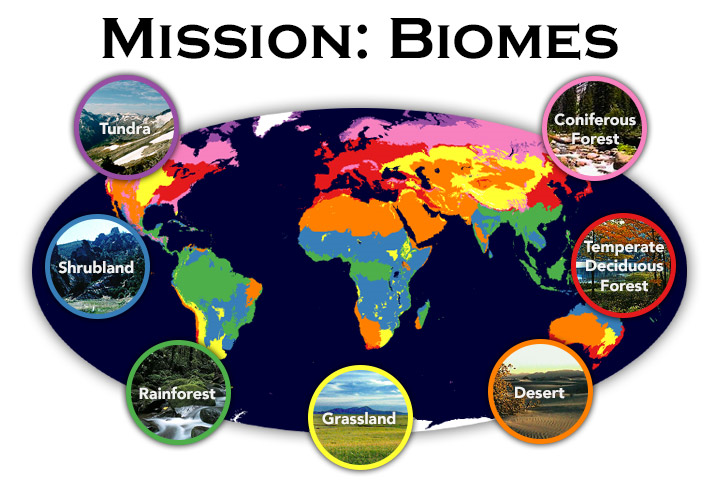 (Biomes and saving our planet)In our writing we will be…Writing narratives including descriptions of a story setting using examples from ‘The Hobbit’ and ‘Harry Potter’.Writing character descriptions.Using figurative language such similes, metaphors, onomatopoeia and personification.Using language that describes the mood and atmosphere of a setting.Varying sentence structures and using a variety of punctuation such as dashes, brackets and commas to add in relative clauses. Using a range of cohesive devices to achieve flow and cohesion.Writing persuasive leaflets to reduce plastic waste.Writing balanced arguments / discussion texts on themes involving our world and its future. Discussing controversial issues and contributing ‘for and against’ arguments.Evaluating discussion texts and their purpose.Using a range of conjunctions and using organisational and presentation skills to make the most impact on the reader.Developing our skills of editing and evaluation.In our reading we will be…Using visualizing, clarifying and summarizing to help us understand a text.Exploring the ways in which grammar, punctuation and vocabulary can be used for effect.Taking on ‘Reading Roles’ to help us answer questions. Please see the back of this sheet.In our ‘English Grammar, Punctuation and Spelling’ we will be…Reviewing our knowledge of all grammar terms and punctuation uses.Understanding complex verbs and verb tenses. In Mathematics we will be…Calculating large numbers mentally - Y5: adding and subtracting and Y6: all four operations.Solving problems and perfecting columnar addition and subtraction. Solving expressions using the order of operations – Y5: using mental maths, Y6: including indices, square roots, etc.Y5: explaining formulas   Y6: algebraTranslating and reflecting shapes on a coordinates plane (Y5: 1st quadrant, Y6: all four quadrants).Converting and measuring in different units of measure (Y5: metric and Y6: metric and imperial units).Understanding multiples and factors, factor pairs, prime numbers, prime factors and composite numbers.Practising short and long multiplication and division methods. Working out ratio and proportion in context.Learning fractions, decimals and percentages. Working out the area, perimeter and volume of shapes. In Science we will be…Looking at Living Things and their Environment.Finding out how plants and animals are categorised.Using a range of keys to identify different plants and animals. In Design Technology we will be…Developing our technical knowledge of how recipes can be adaptedDesigning, making and evaluating a snack using ingredients from a biome.In PSHE we will be…Discussing the wider world and global issues. In Geography we will be…Using our location knowledge to identify longitude, latitude, etc. on a world map.Describing key aspects of different biomes.Studying the physical and human geography of a key region in North or South America.In French we will be…Learning how to talk about different animals.In Music (with Mrs Wellings) we will be…Looking at pitch and structure through the ‘Carnival of the Animals’.In RE our topic will be…Living Difference – Ummah: CommunityIn PE we will be…Developing our invasion games skills through netball and basketballDeveloping our skills in gymnastics (with Mrs Wellings)In Computing we will be…Investigating The Crystal Rainforest simulation programme. 